Appelschaster dames en heren dubbel toernooi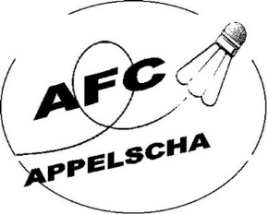 Op zaterdag 27 februari 2016 wil AFC badminton uit Appelscha weer haar jaarlijkse dubbeltoernooi organiseren. Hierbij nodigen wij jullie van harte uit om samen met je dubbel partner in te schrijven voor ons toernooi.Voor dit toernooi geldt een minimum leeftijd van 16 jaar. Deelname aan het toernooi staat open voor recreanten en (ex)competitiespelers. Om deel te nemen mag je niet hoger spelen dan 1e klasse district.Het toernooi wordt gespeeld in diverse poules van verschillende sterkte. In elke poule zijn er leuke prijzen te winnen. Alle poulewedstrijden zullen op tijd worden gespeeld.Start toernooi: 9.30 uur en de prijsuitreiking zal ongeveer om 17.00 uur zijn. Het toernooi wordt gehouden in de sporthal van Appelscha, Nijesteegde 49A, 8426GV te Appelscha telefoon 0516 – 432226.De deelnamekosten bedragen contant in de sporthal €10,00 per persoon. Bij betaling per bank voor 15 februari 2016 € 9,00 p.p. graag overboeken op bankrekening NL93 RABO 0156 5938 23 t.n.v. SV AFC onder vermelding van dubbel toernooi 2016. (Graag even vermelden voor wie er betaald wordt.)De inschrijving sluit 10 februari 2015 of zodra het maximaal aantal koppels is bereikt!Toernooi organisatie:Janet Wagt, Stefan van Tilburg en Roel van der Velde Wij hopen jullie inschrijving en betaling spoedig te mogen ontvangen.-------------------------------------------------------------------------------------------------------------------------------------INSCHRIJFFORMULIER Appelschaster DUBBELTOERNOOI 2016                                            Dame/heer                                                        PartnerNaam:         …………………………………………………………………………  …………………………………………………………………………Voornaam:     …………………………………………………………………………  …………………………………………………………………………Adres:        …………………………………………………………………………  …………………………………………………………………………Pc-plaats:    …………………………………………………………………………  …………………………………………………………………………Tel.nr.:      …………………………………………………………………………  …………………………………………………………………………E-mail:       …………………………………………………………………………  …………………………………………………………………………Vereniging:   …………………………………………………………………………  …………………………………………………………………………Sterkte:      O recreant                          O  recreant          O competitie niveau …klasse ddw/zz  O competitie niveau …klasse ddw/zzGraag opgeven als koppel.Inschrijvingen kunnen naar: Roel van der Velde, Terwisscha 13, 8426SJ AppelschaWebsite AFC badminton te Appelscha  www.afcappelscha.nl/badmintonOpgeven per email kan naar: toernooi@afcappelscha.nl. Je krijgt altijd een bevestiging.